                                  BANK STATEMENT (example)Provide 12 months of Current Bank Statement For All Financial Accounts(Must include June 30, 2022 statement)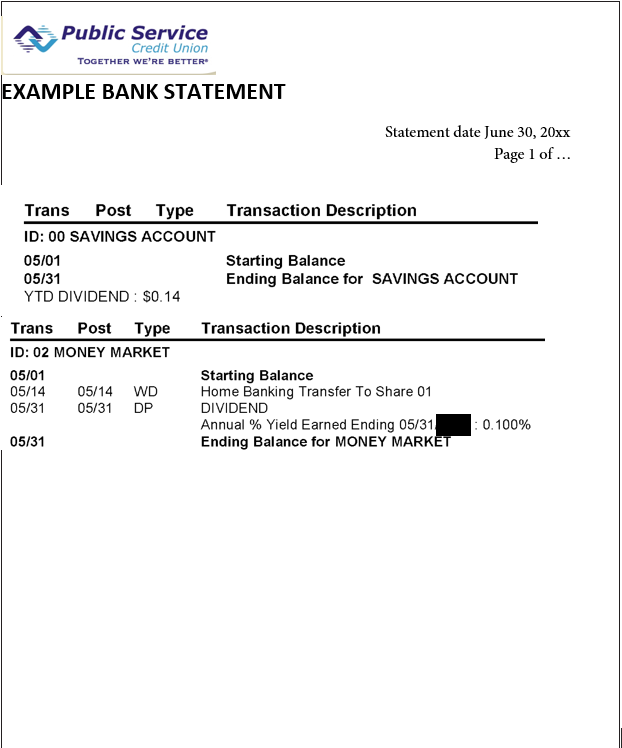 